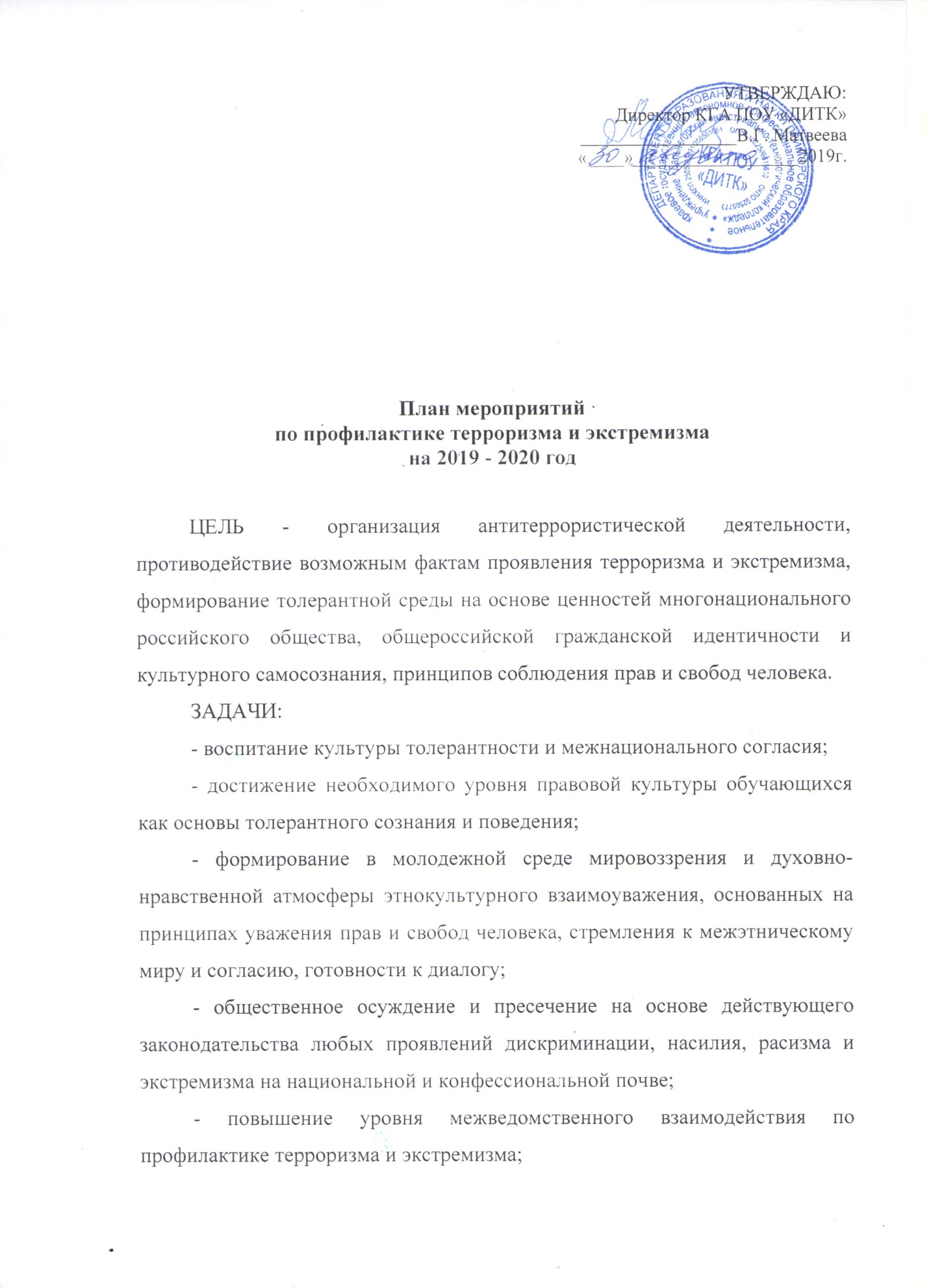 - проведение воспитательной, пропагандистской работы с участниками образовательного процесса, направленной на предотвращение экстремистской и террористической деятельности, воспитанию толерантности, культуры мира и межнационального согласия в молодежной среде;- использование Интернета в воспитательных и профилактических целях, размещение на сайте колледжа информации, направленной на формирование у студентов чувства патриотизма, гражданственности, а также этнокультурного характера;- повышение занятости обучающихся во внеурочное время.№ п/пМероприятиеДатапроведенияДатапроведенияОтветственныйМероприятия с педагогическим коллективомМероприятия с педагогическим коллективомМероприятия с педагогическим коллективомМероприятия с педагогическим коллективомМероприятия с педагогическим коллективом1.Ознакомление с планом мероприятий по противодействию экстремизма на учебный годОзнакомление с планом мероприятий по противодействию экстремизма на учебный годсентябрьЗаведующая отделом по ВиСР2.Инструктаж сотрудников по теме «План действий против террора и диверсий»Инструктаж сотрудников по теме «План действий против террора и диверсий»сентябрьПреподаватель-организатор ОБЖ3.Изучение администрацией, педагогами нормативных документов по противодействию экстремизмаИзучение администрацией, педагогами нормативных документов по противодействию экстремизмав течение годаАдминистрация4.Рассмотрение вопросов, связанных с экстремизмом на производственных совещаниях, заседаниях методических объединений, педагогическом советеРассмотрение вопросов, связанных с экстремизмом на производственных совещаниях, заседаниях методических объединений, педагогическом советев течение годаПреподаватель-организатор ОБЖ5.Накопление методического материала по противодействию экстремизму и терроризму. Размещение на сайте колледжаНакопление методического материала по противодействию экстремизму и терроризму. Размещение на сайте колледжав течение годаПреподаватель-организатор ОБЖ, заведующая отделом по ВиСР, социальный педагог, ответственный за сайт6.Распространение памяток, методических инструкций по противодействию экстремизма и терроризмаРаспространение памяток, методических инструкций по противодействию экстремизма и терроризмав течение годаПреподаватель-организатор ОБЖ, заведующая отделом по ВиСР, социальный педагог7.Усиление пропускного режимаУсиление пропускного режимав течение годаПреподаватель-организатор ОБЖ, дежурные мастера8.Контроль за пребыванием посторонних лиц на территории и в здании колледжаКонтроль за пребыванием посторонних лиц на территории и в здании колледжав течение годавахтер, дежурный мастер9.Регулярный, ежедневный обход зданий, помещенийРегулярный, ежедневный обход зданий, помещенийв течение годаИ.о. руководителя ХЧ, ответственный за пожарную безопасность10.Обеспечение круглосуточной охраныОбеспечение круглосуточной охраныв течение годаООО ЧОП «Альтаир»11.Обновление наглядной профилактической агитации, оформление стендов, по противодействию экстремизму и терроризмуОбновление наглядной профилактической агитации, оформление стендов, по противодействию экстремизму и терроризму1 раз в полугодиеПреподаватель-организатор ОБЖ, заведующая отделом по ВиСР, социальный педагог12.В разделе сайта «Воспитательная работа» выделить подраздел «Профилактика терроризма и экстремизма» и систематически обновлять, дополнять новыми материаламиВ разделе сайта «Воспитательная работа» выделить подраздел «Профилактика терроризма и экстремизма» и систематически обновлять, дополнять новыми материаламис октября и в течение годаЗаведующая отделом по ВиСР, социальный педагог, педагог-психолог, ответственный за сайт13.Распространение опыта проведения уроков и мероприятий, направленных на развитие толерантного сознания у молодежи Распространение опыта проведения уроков и мероприятий, направленных на развитие толерантного сознания у молодежи в течение годаПредседатель ЦМК общеобразовательных дисциплин14.Проведение учебных тренировок в колледже по отработке взаимодействия администрации колледжа, правоохранительных и надзорных органов при угрозе совершения террористического акта и других происшествий Проведение учебных тренировок в колледже по отработке взаимодействия администрации колледжа, правоохранительных и надзорных органов при угрозе совершения террористического акта и других происшествий 2 раза в годПреподаватель-организатор ОБЖ, ответственный за пожарную безопасностьМероприятия с обучающимисяМероприятия с обучающимисяМероприятия с обучающимисяМероприятия с обучающимисяМероприятия с обучающимися15.Часы общения по толерантному воспитанию 1-4 курсысентябрьсентябрьМастера п/о, классные руководители16.Часы общения для обучающихся 1-2 курсов:- «Мы против террора»;- «Терроризм и экстремизм – зло против человека»; - «Разные, но равные»;- «Давайте дружить народами»;- «Возьмемся за руки, друзья»;- «Нам надо лучше знать друг друга»;-«Приемы эффективного общения»сентябрь-октябрьсентябрь-октябрьСоциальный педагог, педагог-психолог, воспитатель, мастера п/о, классные руководители,17.Тренинги с обучающимися 1-2 курсов по воспитанию толерантности:- «Добра и зла житейские приметы»;- «Учимся быть терпимыми»(1-4 курсы);октябрь - ноябрьоктябрь - ноябрьПедагог-психолог18.Факультатив для проживающих в общежитии «Психология общения» по темам: пропаганда миролюбияв течение годав течение годаПедагог – психолог, воспитатель19.Проведение круглых столов, уроков мужества с представителями общественных организацийв течение годав течение годаЗаведующая отделом по ВиСР, социальный педагог, преподаватель-организатор ОБЖ20.Часы общения с представителями религиозных организацийв течение годав течение годаЗаведующая отделом по ВиСР, социальный педагог, педагог-психолог21.Закрепление наставников за подростками, состоящими на профилактическом учете в КДН, ПДН, склонным к противоправным действиям экстремистского характерапо мере необходимостипо мере необходимостиАдминистрация22.Психологическая конференция «Толерантность - дорога к миру» (3 курсы)декабрьдекабрьЗаведующая отделом по ВиСР, социальный педагог, педагог-психолог23.Видеолекторий по профилактике экстремизма и правонарушений среди обучающихся в сфере межнациональных отношений (1 курсы)декабрьдекабрьЗаведующая отделом по ВиСР, социальный педагог, педагог-психолог24.Уроки ОБЖ по теме «Изучение закона РФ «О противодействие экстремистской деятельности» (1-2 курсы)сентябрь-декабрьсентябрь-декабрьПреподаватель ОБЖ25.Уроки обществознания:- «Гражданин – человек свободный и ответственный»;- «Правоотношения и правонарушения»;- «Человек в системе социально-правовых норм»(1-2 курсы)январьянварьПреподаватель обществознания26.Уроки мужества в рамках месячника оборонно-массовой и военно-патриотической работы (1-4 курсы)январь - февральянварь - февральПреподаватель-организатор ОБЖ, руководитель физического воспитания27.Викторина «Знаешь ли ты культуру и традиции других народов»январьянварьБиблиотекарь колледжа28.Оформление выставки в библиотеке «Традиции и обычаи русского народа и народов, проживающих на территории РФ»февральфевральБиблиотекарь колледжа29.Заседания Советов профилактики по вопросам предупреждения межнациональных конфликтов среди обучающихся. Индивидуальная профилактическая работа с обучающимися «группы риска» в течение годав течение годаСовет профилактики30.Работа службы медиации колледжав течение годав течение годаСлужба медиации31.Мониторинг по определению социально-психологической комфортности в студенческом коллективе (1-4курсы)2 раза в год2 раза в годЗаведующая отделом по ВиСР, социальный педагог, педагог-психологМероприятия с родителямиМероприятия с родителямиМероприятия с родителямиМероприятия с родителями32.Проведение родительских всеобучей по теме: «Противодействие экстремизму»на родительских собранияхна родительских собранияхЗаведующая отделом по ВиСР, социальный педагог, педагог-психолог33.Изготовление и размещение памяток в уголке безопасности и на сайте колледжа для родителей по обеспечению безопасности подростковв течение годав течение годаЗаведующая отделом по ВиСР, социальный педагог, педагог-психолог, ответственный за сайт34.Рассмотрение на родительских собраниях вопросов, связанных с противодействием экстремизма.2 раза в год2 раза в годЗаведующая отделом по ВиСР, социальный педагог, педагог-психолог, педагог-организатор ОБЖ